УТВЕРЖДЕНАПриказом бюджетного учреждения Ханты – Мансийского автономного округа – Югры «Когалымский комплексный центр социального обслуживания населения» от  30.12.2020 г. № 672Бюджетное учреждение Ханты-Мансийского автономного округа – Югры «Когалымский комплексный центр социального обслуживания населения»«РУКА В РУКЕ»программа комплексной социальной реабилитации и абилитации детей с тяжёлыми множественными нарушениями в развитии посредством применения основ развивающего уходаСоставитель программы:Бирюкова Светлана Александровна,заведующий отделением социальной реабилитации и абилитации детей с ограниченными возможностями;Когалым, 2020СОДЕРЖАНИЕ1. ПАСПОРТ ПРОГРАММЫ2. ПОЯСНИТЕЛЬНАЯ ЗАПИСКА2.1 Актуальность программыСоциальная политика России в отношении инвалидов, в том числе детей-инвалидов, направлена на решение таких актуальных задач как обеспечение этой социально незащищённой категории граждан равных со всеми другими гражданами Российской Федерации прав и свобод, а также создание благоприятных условий, позволяющих инвалидам вести полноценный образ жизни, активно участвовать в жизни общества. Реализация прав и свобод ребёнка с тяжёлыми множественными нарушениями в развитии напрямую зависит от качества и системности его ежедневной поддержки. Тяжелые и множественные нарушения развития (далее – ТМНР) обуславливаются врожденными или приобретенными в раннем возрасте сочетаниями серьёзных нарушений различных функций организма. Развивающий уход - одна из ведущих технологий социального обслуживания, являющаяся обязательной частью социальной реабилитации детей-инвалидов с ТМНР. Развивающий уход – это особый подход к уходу, реабилитации и сопровождению детей с ТМНР, в процессе которого помимо осуществления непосредственного физического ухода за ребенком идёт установление эмоциональных отношений, развитие способностей и возможностей в различных значимых для ребенка сферах жизни, жизненных компетенций, в частности развития собственной активности несовершеннолетнего, профилактика и преодоление сенсорной, двигательной, социальной и других форм депривации, развитие коммуникативных способностей ребенка, навыков самообслуживания и участия в повседневных бытовых процедурах (в возможных случаях) с целью последующего сокращения помощи со стороны ухаживающих за ним лиц.Основу развивающего ухода составляет правильное позиционирование (смена положения тела) ребёнка в течение дня с применением разнообразного функционального оборудования, которого недостаточно в группе. Для ребенка с двигательными нарушениями поддержание позы часто является непростой моторной задачей. Если при наличии сенсорных опор и поддержек ребенок с ней справляется, то это может помочь ему постепенно освоить позу и научиться удерживать ее самостоятельно. Здесь важную роль играет организация взаимодействия с детьми специалистов, работающих в группе. Именно в условиях правильного и разнообразного позиционирования ребёнок эффективнее проходит процесс абилитации и осваивает навыки коммуникативного взаимодействия. В процессе ежедневных тренировок с использованием специального оборудования для правильного позиционирования у ребёнка с ТМНР формируются функционально-правильные движения, которые потом он сможет использовать в течение всей жизни, даже если они минимальны. И, наоборот, длительное пребывание в патологически бесполезных и неудобных позах и отсутствие возможности для самостоятельной смены позы может привести к развитию вторичных осложнений. Позиционирование только тогда будет иметь развивающий эффект, когда данное взаимодействие основано на принципах «рука в руке» и «глаза в глаза». В свою очередь развитие ребенка в общении является прямой предпосылкой его успешной социализации и интеграции в жизнь общества. На сегодняшний день в Когалыме проживает 27 детей с ТМНР вследствие ДЦП. Социальная реабилитация многих из них осуществляется на базе отделения социальной реабилитации и абилитации детей с ограниченными возможностями  БУ «Когалымский комплексный центр социального обслуживания населения» (далее – учреждение). Одной из форм социального обслуживания при этом является прохождение социальной реабилитации в условиях группы дневного пребывания «Лучик». Ежедневно группу посещают до 8 детей, пребывая в комфортной для них среде. В комплексе с медицинскими процедурами дети вовлечены в различные виды деятельности: лепка, рисование, слушание детских книг, просмотр познавательных программ и театрализованных постановок, посещение уголка живой природы и сенсорной комнаты, участие в праздниках и развлечениях. Пребывание детей с ТМНР в группе в течение дня позволяет детям активно и разнообразно проводить время в обществе сверстников, а их родителям реализовывать свои личностные планы и не чувствовать себя уязвимыми в обществе. Представленные аргументы доказывают актуальность реализации системы развивающего ухода для нашего учреждения. Программа «Рука в руке» обеспечивает организацию предметно-пространственной среды, эффективно воздействующей на детей с ТМНР за счёт использования в работе современного реабилитационного, модульного, игрового и развивающего оборудования, в том числе сенсорных опор и поддержек, а также способствует созданию системы взаимодействия специалистов и социальных партнёров, волонтёров города для максимальной социализации ребёнка с тяжёлыми множественными нарушениями в развитии.Инновационность данной программы состоит в том, что в ней раскрывается комплексный подход в работе специалистов учреждения с детьми с ТМНР на основе внедрения разнообразного и правильного позиционирования ребёнка для получения максимального эффекта в реабилитационном процессе 2.2 Целевая группа:Дети от 3 до 18 лет с тяжёлыми множественными нарушениями в развитии вследствие ДЦП, находящиеся на социальном обслуживании в группе дневного пребывания отделения социальной реабилитации и абилитации детей с ограниченными возможностями2.3 Цель программы: повышение эффективности комплексной социальной реабилитации посредством применения развивающего ухода за детьми с ТМНР на основе позиционирования2.4 Задачи программы:1. Изучить опыт социальной реабилитации детей с ТМНР с применением технологии «развивающего ухода».2. Создать оптимальные условия для правильного позиционирования ребёнка с ТМНР в период социального обслуживания в учреждении, его комфортного пребывания и развития.3. Систематизировать междисциплинарное взаимодействие специалистов для качественной реализации мероприятий комплексной социальной реабилитации детей в соответствии с индивидуальными программами предоставления социальных услуг.4. Организовать взаимодействие с социально-значимыми учреждениями и волонтёрами города для социальной адаптации детей с ТМНР. 5. Повысить уровень профессиональной грамотности специалистов и компетентности родителей в вопросах развивающего ухода.6. Проанализировать эффективность реализации программы2.5 Направленность программы:Программа включает три основных направления: социально-оздоровительное,коррекционно-развивающее, психолого-педагогическое.2.6 Формы работыИндивидуальное занятие, подгрупповое занятие, организация игровых моментов, игровых обучающих ситуаций, создание проблемных ситуаций досуг, мастер-класс, оздоровительная процедура, организация творческой деятельности.2.7 Методы работыНаблюдение, приучение, развивающие задания, упражнения, занятия, игра, диагностика, рефлексия, консультация, анкетирование. 3. Этапы реализации программы 3.1Этапы реализации программы (таблица 1)Таблица 1Этапы реализации программы3.2 Механизм реализации программыОсновным механизмом реализации программы является проведение мероприятий комплексной социальной реабилитации и абилитации детей-инвалидов на основе правильного позиционирования (смена положения тела) ребёнка в течение дня с применением разнообразного функционального и реабилитационного оборудования. В условиях правильного и разнообразного позиционирования ребёнок эффективнее проходит процесс абилитации и осваивает навыки коммуникативного взаимодействия. Благоприятными основами развивающего ухода является взаимодействие ребёнка и специалиста по принципу «рука в руке» и «глаза в глаза».Деятельность в данном направлении организуется в соответствии с Порядком предоставления социальных услуг детям и подросткам с ограниченными возможностями в бюджетном учреждении Ханты-Мансийского автономного округа - Югры «Когалымский комплексный центр социального обслуживания населения».Комплексное социальное обслуживание на базе отделения осуществляется в полустационарной форме.  Реабилитационные мероприятия для детей проводятся в соответствии с индивидуальной программой предоставления социальных услуг (ИППСУ). В комплексе с широким спектром социально-оздоровительных медицинских мероприятий дети вовлечены в различные виды деятельности: лепка, рисование, изготовление поделок, слушание детских книг, просмотр познавательных программ и театрализованных постановок, посещение уголка живой природы и сенсорной комнаты, участие в праздниках и развлечениях. Для осуществления различных видов совместной деятельности привлекаются социальные партнёры учреждения и волонтёры города.Общение является прямой предпосылкой успешной социализации ребёнка с ТМНР и интеграции в жизнь общества.Основные направления развивающего ухода:удовлетворение жизненно-важных потребностей;формирование бытовых и гигиенических навыков;позиционирование как основа жизнеобеспечения;создание качественной развивающей предметно-пространственной  среды;обеспечение социальных взаимосвязей с окружающими взрослыми и сверстниками;организованная занятость ребёнка в различных видах деятельности и досуга, включая участие в массовых мероприятияхВедущие принципы развивающего ухода:уважение к личности ребёнка;ориентированность на формирование жизненно важных компетенций;принцип социальной интеграции;индивидуальный подход;принцип развития особенностей собственной активности ребёнка;принцип согласованности комплексного воздействия в учреждении социального обслуживания и в домашних условияхВ процессе реализации программы осуществляется:комплексная диагностика развития ребенка, уровня его социализации; реализация эффективных, в том числе инновационных методик комплексной реабилитации и абилитации; взаимодействие с семьями, воспитывающими детей целевой группы. Каждым специалистом проводится диагностическое обследование детей целевой группы на входе в программу и выходе из программы. На заседаниях социально-реабилитационного консилиума учреждения, рассматриваются результаты первичной и заключительной диагностики, выявляется динамика.В рамках комплексной социальной реабилитации используются традиционные и инновационные технологии и методы работы.Комплексная социально-медицинская реабилитация способствует общему укреплению здоровья, повышению сопротивляемости собственных сил организма, улучшению двигательной активности, повышению активности к позитивному восприятию окружения. Врачом-специалистом учреждения осуществляется индивидуальный подбор оздоровительных и укрепляющих процедур с учётом индивидуальных особенностей (переносимости) ребёнка: ванны хвойные с успокаивающим эффектом, гидромассажные ванны с морской солью; релаксирующий, тонизирующий, точечный массаж; физиолечение с использованием аппаратов местной дарсонвализации, низкочастотной магнитотерапии, гипокситерапии и галотерапии.  Эффективность даёт сочетание парафинолечения с комплексами занятий по АФК с элементами дыхательной гимнастики, использованием сенсорно-динамического зала «Дом совы» и методов Бобат-терапии.Социально-психологическая реабилитация осуществляется посредством проведения индивидуальных релаксационных занятий с несовершеннолетними в сенсорной комнате и индивидуальных занятий психолога с ребёнком по активизации и развитию ведущих психических процессов с использованием технологий «игротерапия», «песочная терапия», «сказкотерапия», «музыкотерапия», «сенсорная игтеграция». Социально-педагогическая реабилитация проводится с применением технологий «игротерапия», «анималотерапия», «акватерапия», «сенсорная интеграция», разноуровневых коммуникаторов речи.Для активизации развития первоначальных навыков художественного творчества, освоения цветовой гаммы, инструктором по труду применяются различные техники изобразительной деятельности, в том числе рисование ватными палочками, ладошками.Взаимодействие с родителями и законными представителями детей с ТМНР осуществляется посредством:встреч в клубе психологической поддержки для родителей «Наши дети»;занятий в Школе практической логопедии, на которых родителей обучают использованию развивающих игр и альтернативных способов коммуникации;  участия в мастер-классах, родительских собраниях, консультационных площадках;индивидуальных бесед и консультирования, оформления тематических стендов, распространения буклетов, памяток;общения в родительских группах мессенджеров.Взаимодействие специалистов отделения в процессе реализации программы осуществляется одновременно в нескольких направлениях:комплексная диагностика, выявление реабилитационного потенциала, динамики развития ребенка;разработка индивидуального плана реабилитационных мероприятий в соответствии с ИППСУ ребёнка;проведение анкетирования, тренингов и семейных клубов; консультирование родителей по вопросам развития ребёнка, его реабилитационного потенциала;участие в заседаниях социально-реабилитационного консилиума.4. План реализации программных мероприятий (таблица 2)Таблица 2План реализации программных мероприятий5. Ресурсы, необходимые для реализации программы 5.1 Кадровые ресурсы (таблица 3)Таблица 3Кадровые ресурсы5.2 Материально-технические ресурсыУчреждение обеспечено следующими материально-техническими ресурсами, способствующими реализации программы:сенсорная комната; спортивный зал, S – 178,9 кв. м., с комплектом мягких модулей;комната социально-бытовой адаптации (оборудование помещения обновлено за счёт средств бюджета округа в 1 полугодии 2018 года);водолечебный комплекс, оборудованный бассейном, кафедрой водолечебной с душами VUJKSA, гидромассажной ванной «Акваделиция IV» (2002г.) -1 шт., водолечебной ванной «Гольфстрим» (2002г.) – 1 шт.;аппарат низкочастотной физиотерапии «Амплипульс-5» (2003г.) – 1 шт.;аппарат для местной дарсонвализации «Искра-4» (2015г.) – 1 шт.;аппарат для низкочастотной магнитотерапии «Полюс-2М» (2015г.) – 1 шт.;аппарат сухой солевой аэрозольтерапии АСА-01.3, 2015г (комплект солевой комнаты) – 1 комплект;установка для гипокситерапии «БИО-Нова 204» (аппарат «Горный воздух») – 1шт. (обновлена в апреле 2018 года),сенсорно-динамический зал «Дом Совы»,Групповое помещение обеспечено функциональными кроватями для организации дневного сна (8 штук), вертикализатором (2 штуки), опорой функциональной для сидения «Я могу» (2 штуки), опорой для сидения «Радуга» (1 штука), креслом многофункциональным для детей с ДЦП «BINGO» (1 штука), тренажером «Качающаяся доска» (1 штука), подвес без рамы «Качели – гамак» (1 штука), комплектами сказочных персонажей для театрализованной деятельности (би-ба-бо, 3 комплекта), тактильной развивающей игрой «Разноцветное домино», двухсторонней тактильной панелью «Звездочка», тактильным игровым пособием «тактильные варежки» (10 пар), бизибордами настенными (2 штуки), бизибордами настольными (2 штуки), кубом развивающим многофункциональным напольным (1 штука), интерактивной звуковой панелью «Джунгли», сухим бассейном, кушеткой для массажа.Кабинет психолога обеспечен световым столом для рисования песком, пособиями по технологии PECS, 3 видами сенсорных массажёров.Кабинет логопеда оборудован пособиями для развития дыхания, вызывания речи, говорящим фотоальбомом, разноуровневыми коммуникаторами речи (от 1 до 20), таймером с часами.Арт-студия обеспечена комплектом материалов для творчества.5.3 Информационные ресурсыНа сайте учреждения в разделе «Информация» во вкладке «Развивающий уход для детей с ТМНР» размещены методические материалы для ознакомления родителей.Размещение информационных сообщений и консультационных материалов о работе учреждения по развивающему уходу осуществляется посредством следующих информационных ресурсов:раздел «Новости» на официальном сайте БУ «Когалымский комплексный центр социального обслуживания населения»; официальные группы;в приложениях Одноклассники, ВКонтакте, WhatsApp, Viber;официальный сайт БУ «Когалымская городская больница»;участие в видеорепортажах муниципальной телекомпании «Инфосервис+»; муниципальная газета «Когалымский вестник»;газета учреждения «Жемчужина» Когалыма»;буклеты, памятки.5.4 Методические ресурсы (таблица 4)Таблица 4Методические ресурсы6. Контроль за реализацией программыОбщий контроль за реализацией программы осуществляется заместителем директора, курирующим вопросы реабилитации несовершеннолетних, оперативный контроль осуществляется заведующим отделением социальной реабилитации и абилитации детей с ограниченными возможностями.7. Эффективность реализации программы7.1Ожидаемые результаты (таблица 5)Таблица 5Ожидаемые результаты8. СПИСОК ЛИТЕРАТУРЫ«Развивающий уход за детьми с тяжелыми и множественными нарушениями развития» под ред. А.Л. Битовой, О.С. Бояршиновой. – М.: Теревинф, 2018. Методическое    пособие   по развивающему уходу за детьми с ТМНР. Составители Ю.А. Ахтямова, Ю.В. Липес.  Эффективные практики организации развивающего ухода за детьми с тяжелыми множественными нарушениями развития: информ.-метод. сб. для специалистов / [К. В. Багмет и др.]. — М. : Фонд поддержки детей, находящихся в трудной жизненной ситуации, 2021Лапшина, Л.М. Организация развивающего ухода за детьми с тяжелыми множественными нарушениями развития средствами альтернативной и дополнительной коммуникации: учебное пособие / Л.М. Лапшина, М.С. Коробинцева – Челябинск: Изд-во ЗАО «Библиотека А. Миллера», 2021Методические рекомендации «Правила ухода и присмотра за детьми с тяжелыми множественными нарушениями развития. Организация развивающей среды». / Т.Г. Ярощук – Иркутск: ГАУ ЦППМиСП, 2020Оказание комплексной помощи детям с тяжелыми и множественными нарушениями: Методические рекомендации /Авт.-сост. О.Ф. Богатая, 2020. – Сургут.Технологии социально-коммуникативной реабилитации и абилитации детей с тяжёлыми и множественными нарушениями развития : методическое пособие / Уральский государственный педагогический университет ; авторы-составители И. А. Филатова, Е. В. Каракулова ; под редакцией Н. Н. Сергеевой. – Екатеринбург, 2019Приложение 1График позиционирования детей группы «___________»период _______________________Принято БУ «________________________________________»Протокол № __________ от ____________Председатель социально-реабилитационного консилиума                     __________________/  ______________________Приложение 2Выбор времени: занимайтесь с ребенком, когда он бодр и энергичен, не устал, не голоден, когда у вас есть время, энергия и энтузиазм для занятий. 
Шум: некоторые дети могут быть особенно чувствительными к звуковому фону. Им комфортно играть в комнате, где нет   отвлекающих звуков. Особенно это важно для детей, у которых есть проблемы со слухом или речью.Отвлекающие факторы: перед тем, как начать занятие, очистите стол или пол от ненужных игрушек и посторонних предметов. Положите перед ребенком только те игрушки или учебный материал, которые вам понадобятся в ближайшее время.Освещение: хорошее освещение во время занятий важно и для детей, и для взрослых. Когда вы играете или разговариваете с ребенком, ваше лицо должны быть хорошо освещено, не стоит находиться спиной к окну или к лампе.
Ваша поза во время занятий: во время занятий или разговора с ребенком всегда садитесь напротив него, чтобы он мог без труда установить с вами зрительный контакт, видеть ваши глаза, рот, выражение лица и понимать, что вы делаете, копировать ваши действия. Если вы сидите рядом с ребенком, ему приходится использовать боковое зрение или оборачиваться, чтобы взглянуть на вас. Таким же образом стоит себя вести и в любое другое время, например, когда вы учите его есть самостоятельно, разверните его стул к себе лицом.Адрес отделения социальной реабилитации и абилитации детей с ограниченными возможностями:г. Когалым, ул. Прибалтийская, д. 17 АКонтактный телефон:8(34667)2-30-57 (доб.231)Сайт учреждения:www.kson86.ruОфициальная группа учреждения в социальной сети «Одноклассники»:http://ok.ru/bukogalyms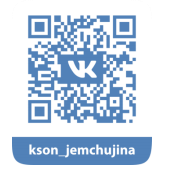 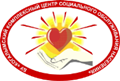 Бюджетное учреждение Ханты-Мансийского автономного округа - Югры «Когалымский комплексный центр социального обслуживания населения»ОТДЕЛЕНИЕ СОЦИАЛЬНОЙ РЕАБИЛИТАЦИИ И АБИЛИТАЦИИ ДЕТЕЙС ОГРАНИЧЕННЫМИ ВОЗМОЖНОСТЯМИ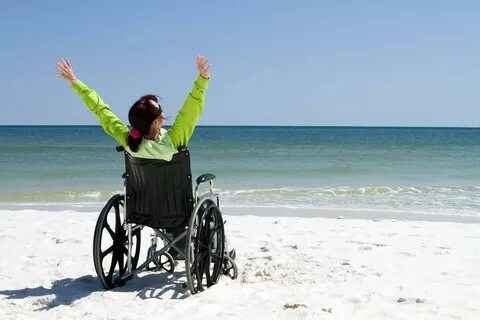 г. КогалымПроцесс обучения и социализации особых детей с ТМНР невозможен без включения  семьи такого ребенка в процесс РАЗВИВАЮЩЕГО УХОДА.   Развивающий уход – метод ухода за детьми, имеющими ТМНР, в процессе которого, помимо задачи осуществления непосредственного ухода, перед родителем   стоит задача установления эмоциональных отношений и развития способностей и возможностей ребенка, а именно развития его собственной активности, развитие коммуникативных способностей и навыков самообслуживания. Развивающий уход помогает ребенку адаптироваться в окружающем мире.Предлагаем вашему вниманию несколько базовых основ «развивающего ухода», которые помогут вам качественно и интересно проводить время совместно с вашим ребёнком в кругу семьи.Основные правила общения1. Прежде чем сказать что-то, убедитесь, что ребенок готов вас услышать.Когда вы обращаетесь к ребенку, необходимо обратить на себя его внимание, например, дотронуться до предплечья или руки.   2. Убедитесь, что ребенок видит ваши глаза и лицо в целом.Детям трудно самим поймать в поле зрения лицо говорящего, поэтому, начиная общаться, опуститесь на один уровень с ребенком так, чтобы ваше лицо оказалось в поле его зрения.3. Постарайтесь говорить мало и не очень быстро.4. После своих вопросов, обращений к ребенку оставляйте паузы для ответа.Общение – это обмен репликами. Не забывайте оставлять ребенку возможность вам ответить.  5. Важно не забывать обращаться к ребенку по имени!Принципы безопасного перемещения Чтобы облегчить родителю выполнение перемещения ребенка, сделать его максимально комфортным и безопасным для него и ребенка необходимо:1. Оценить условия, в которых оно осуществляется:соотношение веса и роста взрослого и ребенка;опыт, физическое состояние, навыки перемещения у взрослого;готовность сотрудничать, физические возможности, наличие боли или других ограничений у ребенка (гастростома, дренаж и т.д.);окружающую обстановку. Если возможно, сократить расстояние, на котороенужно будет перемещать ребенка. Убрать все, что может помешать при перемещении: шнуры на полу, обувь и т.д.2. Перед началом перемещения необходимо выбрать способ его выполнения, оценив, может ли подопечный оказывать помощь при перемещении, какие вспомогательные средства доступны для использования, есть ли помощники, которых можно привлечь к участию.3. В ходе перемещения необходимо соблюдение базовых правил:информировать ребенка обо всех действиях и их последовательности;максимально использовать возможности ребенка;спина человека, осуществляющего перемещение должна оставаться прямой (сильное сгибание,  разгибание, скручивания приведут к травме);расположить ребенка 	максимально близко к собственному туловищу;в целях обеспечения максимальной устойчивости родителю необходимо обеспечить широкую площадь опоры, держать ноги на ширине плеч или в положении шага;носить удобную одежду, не препятствующую движениям, и нескользящую обувь с задником.  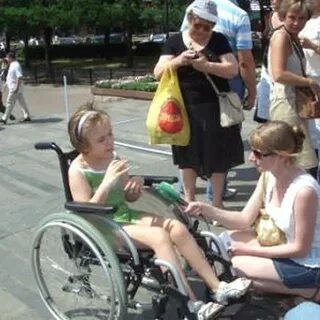 Основные правила родительского взаимодействия с ребенком1. Активность и самостоятельность ребенка.  Родитель помогает ребенку, а не делает за него. Конечно, сложно наблюдать напряжение и усталость ребенка, но ваша настойчивость и вера в его возможности    придают ему силу и успешность.2. Постоянная упорная тренировка каждый день.Любое развитие  происходит последовательно, оно не терпит скачков и перерывов. Ваша задача – поддержать эту активность, ставя перед ребенком все более сложные цели.3. Разговаривайте с ребенком во время всех видов деятельности (гигиенические процедуры, одевание-раздевание, еда, игра).4. Говорите спокойно, в нормальном или замедленном темпе. Убедитесь, что ребенок вас слышит и понимает.5. Говорите короткими фразами. Задавайте открытые  вопросы  «Что он делает?»  вместо «Он сидит?».6. Не торопите ребенка, дайте ему некоторое время для ответа или реакции.7. Обращайте внимание ребенка на звуки и шумы, которые нас окружают   (журчание воды, пение птиц за окном, шум машин и т.п.).8. Повторяйте уже выученные  с ребенком  слова многократно, добавляйте новые, постепенно расширяя  его   словарный запас.9. Проводите занятия в игровой форме. Работа с ребенком должна активизировать речевое подражание, развивать внимание и память.    Внимание – это функция, без которой невозможно осуществить никакую целенаправленную деятельность.Ребенок с нарушением внимания не может сосредоточиться даже на интересной игре, отвлекается на любое воздействие.   Именно поэтому важно создать обстановку, не отвлекающую ребенка.1.Паспорт программы32..Пояснительная записка52.1Актуальность программы52.2.Целевая группа62.3.Цель программы72.4.Задачи программы72.5Направленность программы72.6Формы работы72.7Методы работы73.Этапы реализации программы83.1Этапы реализации программы83.2Механизм реализации программы84.План реализации программных мероприятий115.Ресурсы, необходимые для реализации программы 135.1.Кадровые ресурсы135.2Материально-технические ресурсы165.3Информационные ресурсы175.4Методические ресурсы176.Контроль за реализацией программы187.Эффективность реализации программы187.1Ожидаемые результаты18Список литературы21Приложения 22Наименование учреждения с указанием территориальной принадлежностиБюджетное учреждение Ханты-Мансийского автономного округа – Югры «Когалымский комплексный центр социального обслуживания населения», город КогалымНаименование программыПрограмма комплексной социальной реабилитации и абилитации детей с тяжёлыми множественными нарушениями в развитии посредством применения основ развивающего ухода «Рука в руке»Направленность программыПрограмма включает три основных направления: социально-оздоровительное,коррекционно-развивающее, психолого-педагогическое.Ф.И.О. составителя(ей) с указанием должностейБирюкова Светлана Александровна, заведующий отделением социальной реабилитации и абилитации детей с ограниченными возможностями;Сведения о специалистах, реализующих программуСпециалисты отделения социальной реабилитации и абилитации  детей с ограниченными возможностями:логопед – 1;инструктор по АФК - 1;инструктор по труду - 1;психолог – 1;специалист по комплексной реабилитации – 1; специалист по работе с семьёй – 1;ассистент по оказанию технической помощи – 3Специалисты социально-медицинского отделения:врач-педиатр – 1;медицинская сестра по массажу – 2;медицинская сестра по физиотерапии – 3Должностное лицо, утвердившее программу, дата утвержденияПрограмма рассмотрена и одобрена Методическим советом учреждения (протокол № 7 от 17.05.2020),утверждена приказом директора БУ «Когалымский комплексный центр социального обслуживания населения» от 30.12.2020 № 672 «Об утверждении программ социальной реабилитации»Практическая значимостьВ процессе ежедневных тренировок с использованием оборудования для правильного позиционирования у ребёнка с ТМНР формируются функционально-правильные движения, которые потом он сможет использовать в течение всей жизниПрименение принципов развивающего ухода позволяет сделать каждый момент взаимодействия с ребенком с ТМНР (коммуникативное взаимодействие со сверстниками, повседневная двигательная активность, организованная занятость и гигиенический уход) практикой, способствующей раскрытию его потенциала и освоению им новых навыков.Программа может использоваться в работе учреждений социального обслуживания, осуществляющих социальное обслуживание детей с ТМНР на базе групп дневного пребывания.Компоненты программы могут использоваться в практике работы образовательных учрежденийЦель программыповышение эффективности комплексной социальной реабилитации посредством применения развивающего ухода за детьми с ТМНР на основе позиционированияЗадачи программы1. Изучить опыт социальной реабилитации детей с ТМНР с применением технологии «развивающего ухода».2. Создать оптимальные условия для правильного позиционирования ребёнка с ТМНР в период социального обслуживания в учреждении, его комфортного пребывания и развития.3. Систематизировать междисциплинарное взаимодействие специалистов для качественной реализации мероприятий комплексной социальной реабилитации детей в соответствии с индивидуальными программами предоставления социальных услуг.4. Организовать взаимодействие с социально-значимыми учреждениями и волонтёрами города для социальной адаптации детей с ТМНР. 5. Повысить уровень профессиональной грамотности специалистов и компетентности родителей в вопросах развивающего ухода.6. Проанализировать эффективность реализации программыЦелевая группаДети от 3 до 18 лет с тяжёлыми множественными нарушениями в развитии вследствие ДЦП, находящиеся на социальном обслуживании в группе дневного пребывания отделения социальной реабилитации и абилитации детей с ограниченными возможностямиСроки реализации программыПостоянно, с цикличностью в 1 годОжидаемый результатКоличественные:доля детей с ТМНР, охваченных программными мероприятиями – 100% получателей социальных услуг;положительная динамика в развитии – не менее 70% получателей социальных услуг;количество приобретённого и используемого функционального и реабилитационного оборудования  - не менее 8 единиц;удовлетворённость родителей, законных представителей качеством социального обслуживания детей целевой группы - не менее 90%.Качественные:повышение уровня профессиональной компетентности специалистов в вопросах организации развивающего ухода;улучшение психоэмоционального фона семей, воспитывающих детей с ТМНР;наличие положительных отзывов о работе учреждения по социальному обслуживанию детей целевой категорииНаименование этапаЦельСрок реализацииI этап – организационно-исследовательскийознакомление с опытом работы социальных и реабилитационных учреждений по организации развивающего ухода, приобретение функционального оборудования для правильного позиционирования, повышение профессиональной грамотности специалистов12 месяцев(реализация проекта «Рука в руке» сентябрь 2019 г. – август 2020 г.)II этап  – практическийСоздание условий для реализации программных мероприятий; организация взаимодействия с учреждениями и организациями муниципального образованиявзаимодействие с родителями, апробирование функционального оборудования для правильного позиционированияв течение курса реабилитации ребёнка(8 курсов в год по 30 дней)III этап – аналитическийОценка эффективности применения правильного позиционирования, выявление динамики развития детей, взаимодействие с родителями по обсуждению результативности применения приёмов «развивающего ухода» в системе комплексной реабилитации, тиражирование опыта1 месяц (декабрь 2020 г, далее – ежегодно)№ п/пНаименованиеСроки реализацииОтветственные1 этап12 мес.1.Ознакомление с опытом работы социальных и реабилитационных учреждений по организации развивающего ухода, опубликованном в методических изданиях и сети Интернет2 неделиЗаведующий отделением, все специалисты – участники программы2.Отбор поставщиков оборудования, проведение мероприятий по закупкам, Приобретение и апробация оборудования8 месяцевЗаведующий отделением, врач-специалист3.Проведение обучающих мероприятий для специалистов, участвующих в реализации проекта, по применению оборудования для позиционирования2 месяцаЗаведующий отделением, врач-специалист4.Разработка графика позиционирования1 неделяЗаведующий отделением, все специалисты – участники программы5.Разработка буклета для родителей «Основы развивающего ухода»1 неделяЗаведующий отделением, врач-специалист1I этап11 месяцев(ежегодно)1.Реализация задач развивающего ухода через реализацию ИППСУ ребёнкав течение периода социальной реабилитации Врач-специалист, психологи, логопеды, инструктор по труду, специалисты по комплексной реабилитации2.Изучение и подбор оптимального комплекса коррекционно-развивающих методик, технологийв ходе реализации программыЗаведующий отделением, все специалисты – участники программы3.Реализация коррекционно-развивающих илечебно-оздоровительных мероприятий согласно индивидуальной программы предоставления социальных услугв течение периода социальной реабилитацииврач-специалист, медицинская сестра по массажу, медицинская сестра по физиотерапии,инструктор по АФК,психолог, инструктор по труду,логопед,специалист по комплексной реабилитации4.Организация взаимодействия с социальными партнёрами и волонтёрами города, заключение соглашений о взаимодействии в ходе реализации программыЗаведующий отделением 5.Взаимодействие с родителями детей целевой группы (мастер-классы, семейные клубы, родительские собрания, консультационные площадки)в течение периода социальной реабилитацииЗаведующий отделением, все специалисты – участники программы6.Взаимодействие со СМИ по вопросам, связанным с реализацией программыв период реализацииСпециалист по работе с семьей, психолог, инструктор по труду, логопед 7.Обучение родителей методам и приемам коррекционно-развивающего воздействия в домашних условияхв течение периода социальной реабилитации Специалист по работе с семьей, психолог, инструктор по труду, логопедIII этап1 месяц (декабрь 2020г, затемежегодно)1.Проведение диагностического исследования уровня развития ребёнка и выявление динамики2 неделивсе специалисты – участники программы2.Обсуждение с родителями результативности реабилитационной деятельности, дальнейшего реабилитационного потенциаларебенка 1 неделяЗаведующий отделением, все специалисты – участники программы 3.Анализ эффективности программы, внесение необходимых корректив1 неделяЗаведующий отделением, все специалисты – участники программы4. Тиражирование опыта реализации программыВ течение месяцаЗаведующий отделением№ п/пДолжностьКол-во единицОбязанности1.Заместитель директора1осуществляет текущий и итоговый контроль за ходом реализации программы;2.Заведующий отделением реабилитации и абилитации детей с ограниченными возможностями1Организует и координирует работу по реализации программы;осуществляет мониторинг реализации программы, проводит анализ эффективности программы;обеспечивает информационно-методическое сопровождение программы, в том числе взаимодействие со СМИ;организует межведомственное взаимодействие;отвечает за качество предоставления услуг;осуществляет руководство деятельностью социально-реабилитационного консилиума;несет ответственность за обучение персонала, его профессиональное развитие;формирует отчетность;способствует обновлению и пополнению материально-технических ресурсов3.Врач-специалист 1Осуществляет первичный приём;осуществляет назначение процедур с учётом индивидуальных показателей развития ребёнка, контроль за их проведением;проводит консультирование родителей по вопросам физического развития ребёнка, выявленным отклонениям и необходимым коррекционным мероприятиям;участвует в деятельности социально-реабилитационного консилиума;ведёт необходимый перечень медицинской документации;проводит санитарно-просветительскую работу4.Специалист по работе с семьей1Осуществляет приём граждан по вопросам оказания комплексной социальной помощи;осуществляет учёт списочного состава получателей социальных услуг целевой группы;ведёт журналы обращений граждан, регистрации договоров;обеспечивает своевременность заключения договоров;обеспечивает разработку проектов ИППСУ;консультирует по вопросам, связанным с правом граждан на социальное обслуживание и социальное сопровождение, информирует о мерах социальной поддержки;участвует в деятельности социально-реабилитационного консилиума5.Специалист по комплексной реабилитации1Проводит диагностическое обследование целевой группы; заполняет индивидуальные планы реабилитационных мероприятий в соответствии с договором и решениями социально-реабилитационного консилиума;проводит индивидуальные и подгрупповые занятия социально-педагогической направленности;отслеживает динамику развития ребёнка;консультирует родителей по вопросам коррекции нарушений развития педагогической направленности;участвует в деятельности социально-реабилитационного консилиума;разрабатывает пособия и методические материалы для реализации программных мероприятий;предоставляет информацию для размещения в информационных источниках;ведёт документацию по своему направлению работы;6.Инструктор по труду1Проводит диагностическое обследование целевой группы; заполняет индивидуальные планы реабилитационных мероприятий в соответствии с договором и решениями социально-реабилитационного консилиума;проводит индивидуальные и подгрупповые занятия творческой направленности;отслеживает динамику развития ребёнка;консультирует родителей по вопросам творческого развития ребёнка;участвует в деятельности социально-реабилитационного консилиума;разрабатывает пособия и методические материалы для реализации программных мероприятий;предоставляет информацию для размещения в информационных источниках;ведёт документацию по своему направлению работы;7.Психолог1Проводит диагностическое обследование уровня развития психических процессов и психоэмоционального состояния ребёнка, членов его семьи (при необходимости) целевой группы; заполняет индивидуальные планы реабилитационных мероприятий в соответствии с договором и решениями социально-реабилитационного консилиума;проводит психологические индивидуальные и подгрупповые занятия;отслеживает динамику психологического состояния ребёнка и родителей;консультирует родителей по вопросам коррекции нарушений психического развития;участвует в деятельности социально-реабилитационного консилиума;разрабатывает пособия и методические материалы для реализации программных мероприятий;предоставляет информацию для размещения в информационных источниках;ведёт документацию по своему направлению работы8.Логопед1Проводит диагностическое обследование целевой группы по речевому развитию; заполняет индивидуальные планы реабилитационных мероприятий в соответствии с договором и решениями социально-реабилитационного консилиума;консультирует родителей по вопросам коррекции речевых нарушений;участвует в деятельности социально-реабилитационного консилиума;разрабатывает пособия и методические материалы для реализации программных мероприятий;предоставляет информацию для размещения в информационных источниках;ведёт документацию по своему направлению работы9.Медицинская сестра по массажу1Выполняет процедуры по индивидуальным назначениям врача-специалиста;осуществляет практическое обучение родителей необходимым навыкам проведения процедур в домашних условиях10.Медицинская сестра по физиотерапии1Выполняет процедуры по индивидуальным назначениям врача-специалиста;осуществляет практическое обучение родителей необходимым навыкам проведения процедур в домашних условиях;11.Инструктор по АФК1Проводит диагностическое обследование целевой группы по речевому развитию; заполняет индивидуальные планы реабилитационных мероприятий в соответствии с договором и решениями социально-реабилитационного консилиума;выполняет процедуры по индивидуальным назначениям врача-специалиста;осуществляет практическое обучение родителей необходимым навыкам проведения АФК в домашних условиях;участвует в деятельности социально-реабилитационного консилиума;разрабатывает пособия и методические материалы для реализации программных мероприятий;предоставляет информацию для размещения в информационных источниках;ведёт документацию по своему направлению работы№НазваниеРазработчик1.Развивающий уход за детьми с тяжелыми и множественными нарушениями развития» под ред. А.Л. Битовой, О.С. Бояршиновой2.Методическое    пособие   по развивающему уходу за детьми с ТМНРСоставители Ю.А. Ахтямова, Ю.В. Липес3.Обучение в обществе для людей с умственными и физическими ограничениями (обучающий пакет)Всемирная организация здравоохранения, институт раннего вмешательства г. Санкт-Петербург4.Эффективные практики организации развивающего ухода за детьми с тяжелыми множественными нарушениями развития: информационно-методический сборник для специалистовК. В. Багмет и соавторы, Фонд поддержки детей, находящихся в трудной жизненной ситуации5.Руководство для педагогов «Система альтернативной коммуникации с помощью карточек (PECS)» Лори Фрост, Энди Бондипри поддержке фонда помощи детям «Обнажённые сердца»6.Методическое пособие  «Дом совы. Общие рекомендации»ООО «Сова-Нянька», г. Санкт-ПетербургЗадачи программыОжидаемый результатКритерии оценки эффективностиИзучить опыт социальной реабилитации детей с ТМНР с применением технологии «развивающего ухода»Наличие информации об опыте учреждений социального обслуживания по применению развивающего ухода в работе с детьми с ТМНР Количество изученных публикаций, материалов – не менее 5 единицИзучить опыт социальной реабилитации детей с ТМНР с применением технологии «развивающего ухода»Обеспеченность специалистов знаниями о состоянии проблемы на муниципальном и региональном уровне, информации об опыте работы в регионах по реализации задач развивающего ухода за детьми с ТМНР Количество изученных публикаций, материалов – не менее 5 единицСоздать оптимальные условия для правильного позиционирования ребёнка с ТМНР в период социального обслуживания в учреждении, его комфортного пребывания и развития.Наличие условий для правильного и разнообразного позиционирования ребёнкаНаличие функционального оборудования для позиционирования – не менее 8 единицСоздать оптимальные условия для правильного позиционирования ребёнка с ТМНР в период социального обслуживания в учреждении, его комфортного пребывания и развития.Наличие игрового материала и оборудования для организации различных видов детской деятельности Наличие игрового и развивающего оборудования – не менее 15 единицСоздать оптимальные условия для правильного позиционирования ребёнка с ТМНР в период социального обслуживания в учреждении, его комфортного пребывания и развития.Наличие условий для оказания услуг по присмотру и уходуНаличие графиков позиционирования в группеСоздать оптимальные условия для правильного позиционирования ребёнка с ТМНР в период социального обслуживания в учреждении, его комфортного пребывания и развития.Наличие условий для оказания услуг по присмотру и уходуНаличие условий группового помещения, соответствующих нормам СанПиНСоздать оптимальные условия для правильного позиционирования ребёнка с ТМНР в период социального обслуживания в учреждении, его комфортного пребывания и развития.Наличие условий для оказания услуг по присмотру и уходуНаличие предметов ухода и гигиены в достаточном количествеСоздать оптимальные условия для правильного позиционирования ребёнка с ТМНР в период социального обслуживания в учреждении, его комфортного пребывания и развития.Наличие специалистов, качественно предоставляющих услуги развивающего уходаОбеспеченность квалифицированными кадрами – не менее 95%Наличие специалистов, качественно предоставляющих услуги развивающего уходаКоличество обучающих мероприятий, проведенных для специалистов, задействованных в реализации программыСистематизировать междисциплинарное взаимодействие специалистов для качественной реализации мероприятий комплексной социальной реабилитации детей в соответствии с индивидуальными программами предоставления социальных услугНаличие у специалистов необходимых профессиональных компетенций в вопросах комплексного подхода при  организации развивающего ухода, применения правильного позиционирования Количество специалистов, прошедших обучение на курсах повышения квалификации, семинарах, вебинарахСистематизировать междисциплинарное взаимодействие специалистов для качественной реализации мероприятий комплексной социальной реабилитации детей в соответствии с индивидуальными программами предоставления социальных услугНаличие у специалистов необходимых профессиональных компетенций в вопросах комплексного подхода при  организации развивающего ухода, применения правильного позиционирования Состав социально-реабилитационного консилиума, включающий логопеда, психолога, врача-специалиста, специалиста по работе с семьёй, специалиста по комплексной реабилитации – наличиеСистематизировать междисциплинарное взаимодействие специалистов для качественной реализации мероприятий комплексной социальной реабилитации детей в соответствии с индивидуальными программами предоставления социальных услугУдовлетворенность получателей услуг и ихродителей качествомпроведенныхмероприятий – не менее 90%Состав социально-реабилитационного консилиума, включающий логопеда, психолога, врача-специалиста, специалиста по работе с семьёй, специалиста по комплексной реабилитации – наличиеСистематизировать междисциплинарное взаимодействие специалистов для качественной реализации мероприятий комплексной социальной реабилитации детей в соответствии с индивидуальными программами предоставления социальных услугУдовлетворенность получателей услуг и ихродителей качествомпроведенныхмероприятий – не менее 90%Заседания социально-реабилитационного консилиума учреждения – не менее 3х протоколов в годОрганизовать взаимодействие с социально-значимыми учреждениями и волонтёрами города для социальной адаптации детей с ТМНРПостоянное взаимодействие по различным направлениям развивающего ухода в соответствии с планом мероприятийКоличество учреждений (социальных партнёров), волонтёров, вовлечённых в процесс реализации программыОрганизовать взаимодействие с социально-значимыми учреждениями и волонтёрами города для социальной адаптации детей с ТМНРПостоянное взаимодействие по различным направлениям развивающего ухода в соответствии с планом мероприятийКоличество заключённых соглашений Организовать взаимодействие с социально-значимыми учреждениями и волонтёрами города для социальной адаптации детей с ТМНРУдовлетворенностьполучателей услуг и ихродителей качествомпроведенныхмероприятий – не менее 90%Количество заключённых соглашений Повысить уровень профессиональной грамотности специалистов и компетентности родителей в вопросах развивающего уходаНаличие субъектов межведомственного взаимодействия, вовлеченных в деятельность по оказанию комплексной помощи детям с РАС и членам их семей Количество заключённых соглашений о межведомственном взаимодействии в процессе социальной реабилитации детей с РАС, иными ментальными нарушениямиПроанализировать эффективность реализации программыНаличие информации по   результатам деятельности учреждения по предоставлению развивающего ухода детям с ТМНРКоличество проведенных мероприятий социальной реабилитацииПроанализировать эффективность реализации программыНаличие информации по   результатам деятельности учреждения по предоставлению развивающего ухода детям с ТМНРКоличество реализованных ИППСУПроанализировать эффективность реализации программыНаличие положительной динамики физического и эмоционального состояния детейКоличество детей, прошедших через программуНаличие результатов диагностического обследования детей, динамики их развитияКоличество детей с выявленной положительной динамикойНаличие результатов диагностического обследования детей, динамики их развитияКоличество положительных отзывов о реализации развивающего ухода в учрежденииУлучшение психоэмоционального состояния членов семьиКоличество публикаций на сайте, в СМИ о реализации программных мероприятийФИО ребёнка 7.30-8.308.30-9.309.30-10.3010.30-11.3011.30-12.3012.30-15.1515.15-15.3015.30-16.3016.30-17.30коляскаколяскакушеткаопора «Радуга» коляскакроватькушеткаколяскаопора «Радуга»опора «Радуга»коляскамягкая комнатавертикализатор для игрколяскакроватьвертикализатордля занятколяска мягкая комнатаколяскаколяскавертикализатордля занятиймягкая комнатаСтол «Bingo»кроватьвертикализатор для игрколяскасухой бассейнгамакСтол «Bingo»коляскакушеткаколяскакроватьсухой бассейнСтол «Bingo»коляскасухой бассейнколяскакушеткамягкая комнатаколяскакроватьопора «Радуга»коляскасухой бассейн